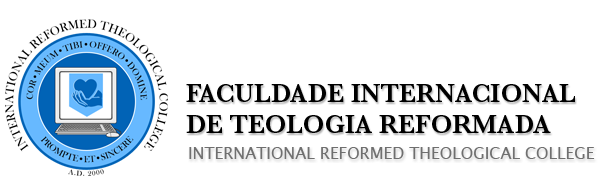 Professora: Suenia Almeida Disciplina: HU101 – Português IAluno: Josimar Coelho de MirandaTarefa aula 061. (ABC – MED) A alternativa em que o acento indicativo de crase não procede é:a) Tais informações são iguais às que recebi ontem.b) Perdi uma caneta semelhante à sua.c) A construção da casa obedece às especificações da Prefeitura.d) O remédio devia ser ingerido gota à gota, e não de uma só vez.e) Não assistiu a essa operação, mas à de seu irmão.Resposta: Alternativa D2. (ITA) Analisando as sentenças:I. A vista disso, devemos tomar sérias medidas.II. Não fale tal coisa as outras.III. Dia a dia a empresa foi crescendo.IV. Não ligo aquilo que me disse.Podemos deduzir que:a) Apenas a sentença III não tem crase.b) As sentenças III e IV não têm crase.c) Todas as sentenças têm crase.d) Nenhuma sentença tem crase.e) Apenas a sentença IV não tem crase.Resposta: Alternativa A3. Sobre a crase, é INCORRETO afirmar:a) Haverá crase sempre que o termo antecedente exigir a preposição a e o termo consequente aceite oartigo.b) A crase é a fusão de duas vogais da mesma natureza, assinalada com o acento grave (`).c) A crase nunca ocorrerá na indicação pontual do número de horas, nas expressões à moda de e à maneirade e nas expressões adverbiais femininas.d) A crase nunca ocorrerá antes de substantivo masculino, antes de verbo, antes de pronomes em geral eantes de pronomes de tratamento.Resposta: Alternativa C